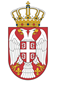 РЕПУБЛИКА СРБИЈА НАРОДНА СКУПШТИНАОдбор за спољне послове06 Број: 06-2/181-2025. новембар 2019. годинеБ е о г р а дНа основу члана 70. став 1. алинеја прва Пословника Народне скупштинеС А З И В А М                                        5. СЕДНИЦУ ОДБОРА ЗА СПОЉНЕ ПОСЛОВЕЗА  ЧЕТВРТАК, 26.  НОВЕМБАР 2020. ГОДИНЕ,СА ПОЧЕТКОМ У 9,45 ЧАСОВА	За ову седницу предлажем следећиД н е в н и   р е дИницијативе за посетеПозив за учешће на Интерпарламентарном састанку одбора за спољне послове у организацији Одбора за спољне послове Европског парламента на тему “Западни Балкан: 25 година после Дејтонског споразума “,који ће се одржати виртуелно, 2. децембра 2020. године.       2.   Посланичке групе пријатељстваПромене у саставу посланичких група пријатељства са Сједињеним Америчким државама, Демократском Народном Републиком Корејом, Турском, Бугарском Грчком и Кином.       3.  РазноСедница ће се одржати у Дому Народне скупштине, Трг Николе Пашића 13, сала II.             Моле се чланови Одбора да у случају спречености да присуствују седници Одбора, о томе обавесте своје заменике у Одбору.     ПРЕДСЕДНИК ОДБОРАПроф. др Жарко Обрадовић, с.р.